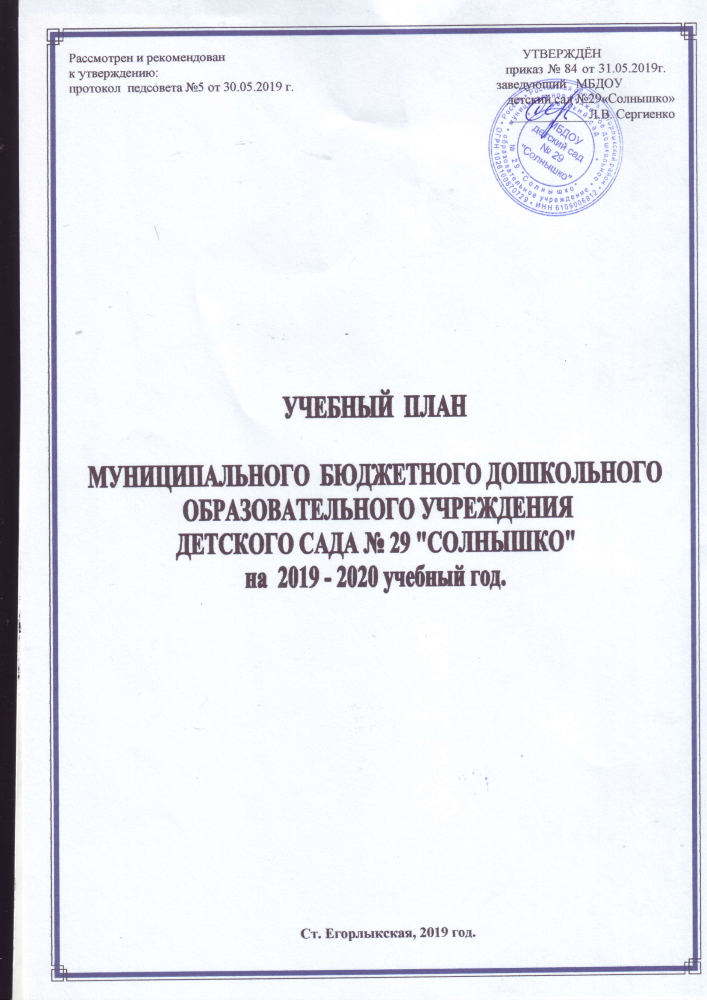 Общие положения.     Учебный план муниципального  бюджетного дошкольного образовательного учреждения детского сада № 29 «Солнышко»  (далее по тексту МБДОУ детский сад № 29 «Солнышко» - документ, который определяет перечень, трудоемкость, последовательность и распределение по периодам обучения освоение содержания образовательной программы дошкольного образования, и образовательной программы дошкольного образования «Радуга» авторов Гризик Т.И., Дороновой Т.Н., Гербовой В.В. и др; периодов организации мониторинговых исследований по оценке качества реализации образовательной программы. Учебный план образовательной программы формируется в соответствии с:Федеральным Законом от 29.12.2012 № 273-ФЗ «Об образовании в Российской Федерации»;Федеральным государственным образовательным стандартом дошкольного образования, утверждённый приказом Министерства образования и науки РФ от 17 октября 2013 г. № 1155 (далее - ФГОС ДО);Порядком организации и осуществления образовательной деятельности по основным общеобразовательным программам – образовательным программам дошкольного образования, утвержденным приказом Министерства образования и науки РФ от 30 августа 2013 г. № 1014;СанПин 2.4.1.3049-13 «Санитарно-эпидемиологические требования к устройству, содержанию и организации   режима работы дошкольных образовательных организаций». (Постановление Главного государственного  санитарного врача РФ    от 27 августа 2015 г. N 41 "О внесении изменений в СанПиН 2.4.1.3049-13 "Санитарно-эпидемиологические требования к устройству, содержанию и организации режима работы дошкольных образовательных организаций").Постановление  Правительства Российской Федерации от 5 августа 2013 г. № 662 «Об осуществлении мониторинга системы образования».Примерной основной  образовательной программой  дошкольного образования «Радуга» авторов Гризик Т.И., Дороновой Т.Н., Гербовой В.В. и др.;Уставом МБДОУ.1.3. Учебный план является частью образовательной программы дошкольного учреждения на 2019-2024 г.г. (приказ МБДОУ детского сада № 29 «Солнышко»  №131 от 28.08.2016г.) реализуемой в группах общеразвивающей направленности разрабатываемой образовательным учреждением самостоятельно в соответствии с ФГОС ДО.Учебный план является документом, консолидирующим структуру реализуемой программы дошкольного образования в различных инфраструктурных объектах образовательного учреждения.В  МБДОУ функционирует 2 разновозрастные  группы: Сроки освоения образовательной программы МБДОУ детский сад № 29 «Солнышко»Учебный план МБДОУ детский сад № 29 «Солнышко» предусматривает следующие возможные сроки освоения образовательной программы МБДОУ, представленные в таблице:3. Требования к временной нагрузке учебного плана образовательной программы МБДОУ детского сада № 29 «Солнышко»3.1. Учебный год в образовательном учреждении начинается 1 сентября 2019 года. 3.2. Учебный план предусматривает реализацию образовательной программы дошкольного образования, состоящей из обязательной части и части, формируемой участниками образовательного процесса, в полном режиме дня (10,5 - часового пребывания). 3.3. Учебный план регламентирует организацию образовательной деятельности в группах общеразвивающей направленности по пяти образовательным областям, предусмотренных ФГОС ДО, в следующих видах деятельности:непрерывной образовательной деятельности;совместной деятельности педагогов и воспитанников, регламентированной по      времени. 3.4. Учебный план по реализации основной образовательной программы ДОУ не превышает величину недельной образовательной нагрузки, установленную СанПиН 2.4.1.3049-13. 3.5. Распределение общего объёма нагрузки в течение дня по освоению учебного плана основной части образовательной программы представлено в таблице: Распределение  допустимого объёма НОД     Непрерывная образовательная деятельность по реализации основной части образовательной программы может осуществляться, как в первой, так и во второй половине дня. 4. Структура учебного плана образовательной программы4.1. В соответствии с видами деятельности, предусмотренными ФГОС ДО, в структуру учебного плана образовательной программы входят компоненты, представленные в таблице:Основные компоненты учебного плана 4.2. Учебным планом определяются дисциплины по реализации содержания пяти образовательных областей (направлений развития детей) основной части образовательной программы МБДОУ детский сад № 29 «Солнышко».     Наименование дисциплин, реализуемых в непрерывной образовательной деятельности (далее по тексту НОД) и в совместной деятельности взрослых и детей, регламентированной по времени (далее по тексту СД ВиД), интеграция их содержания, и сокращённые наименования, используемые при составлении рабочих программ воспитателей и музыкального руководителя представлены в таблице:Дисциплины по реализации основной части образовательной программы.4.3. Учебный план предусматривает периоды организации мониторинговых исследований по оценке качества реализации образовательной программы, включающих: проведение исследований по оценке эффективности реализации ОП ДО «Радуга» во всех группах дошкольного учреждения и оценке сформированной учебной готовности для дошкольников подготовительного возраста.         В соответствии с разделом 1.3. «Планируемые результаты освоения программы» и раздела 1.4. «Развивающее оценивание качества образовательной деятельности по Программе» проводится оценка индивидуального развития детей. Такая оценка проводится педагогическими работниками в рамках педагогической диагностики (оценки индивидуального развития детей дошкольного возраста, связанной с оценкой эффективности педагогических действий и лежащей в основе их дальнейшего планирования) и устанавливаются сроки осуществления процедур  педагогической диагностики (мониторинга) представленные в таблице:Сроки осуществления процедур  педагогической диагностики (мониторинга)5. Дополнительные характеристики реализации учебного плана.    В целях реализации основной части образовательной программы для обеспечения построения образовательного процесса с учётом индивидуальных особенностей и личных интересов воспитанников ДОУ осуществляет деление групп на подгруппы. Список воспитанников в подгруппах закрепляется решением совещания при заведующем ДОУ.    Учебная нагрузка педагогических работников определяется в соответствии с приказом Министерства образования и науки Российской Федерации от 22.12.2014 г.№1601 «О продолжительности рабочего времени (нормах часов педагогической работы за ставку заработной платы) педагогических работников и о порядке определения учебной нагрузки педагогических работников, оговариваемой в трудовом договоре на основании учебных планов образовательной программы и рабочими программами педагогов. 6. Режим реализации учебного плана.    Образовательная программа реализуется в режиме пятидневной рабочей недели. Учебный план составлен с учётом рабочих недель и количества рабочих дней по триместрам. С учетом начала учебного года в образовательной организации с 03.09.2019г., учебный план программы предусматривает следующее распределение по триместрам, представленное в таблице:Учебный план непрерывной образовательной деятельности исовместной деятельности взрослых и детей в разновозрастной группе общеразвивающей направленности для детей младшего дошкольного возраста «СКАЗКА»  по реализации образовательной программы, регламентированных по времени и частоте в течение 10,5 часового режима.МЛАДШАЯ  ПОДГРУППА             Учебный план непрерывной образовательной деятельности исовместной деятельности взрослых и детей в разновозрастной группе общеразвивающей направленности для детей младшего дошкольного возраста «СКАЗКА»  по реализации образовательной программы, регламентированных по времени и частоте в течение 10,5 часового режима.СРЕДНЯЯ  ПОДГРУППАУчебный план непрерывной образовательной деятельности исовместной деятельности взрослых и детей в разновозрастной группе общеразвивающей направленности для детей старшего дошкольного возраста «ПОЧЕМУЧКИ»  по реализации образовательной программы, регламентированных по времени и частоте в течение 10,5 часового режима.СТАРШАЯ  ПОДГРУППАУчебный план непрерывной образовательной деятельности исовместной деятельности взрослых и детей в разновозрастной группе общеразвивающей направленности для детей старшего дошкольного возраста «ПОЧЕМУЧКИ»  по реализации образовательной программы, регламентированных по времени и частоте в течение 10,5 часового режима.ПОДГОТОВИТЕЛЬНАЯ  ПОДГРУППА* В летний оздоровительный период  (ЛОП) проводятся занятия эстетически – оздоровитель-ного цикла, поэтому  расчёт  произведён с учётом данного периода.     Вариативная часть образовательной программы, формируемая участниками образовательных отношений, обеспечивает реализацию индивидуальных потребностей воспитанников и осуществляется в соответствии с планами реализации разрабатываемых педагогами исследовательских, досуговых, творческих проектов, тематика которых учитывает ситуации детских интересов/предпочтений, приоритетные направления культурно-исторической ситуации Егорлыкского района, Ростовской области, государства.       Время, отведенное на реализацию вариативной части образовательной программы, не учитывается при определении максимально допустимой недельной нагрузки воспитанников.       Вариативная часть образовательной программы реализуется в свободной совместной деятельности педагогов и воспитанников и самостоятельной деятельности воспитанников.           Кружковая работа осуществляется   1  раз в неделю, во второй половине дня, по пятницам, вне  основного времени работы педагога.      Танцевальный кружок «Каблучок» организуется с целью приобщения  воспитанников к танцевальному искусству, развитию  музыкального слуха и чувства ритма. С целью  всестороннего  развития  ребёнка, формирования  творческих, способностей   и  развитию  индивидуальных  качеств, средствами  музыки  и   ритмических   движений.     Гармоничное сочетание индивидуальных, подгрупповых и  фронтальных форм организации непрерывно  образовательной и совместной деятельности обеспечивает их  инновационность и целостность.     Объём части, формируемой участниками образовательных отношений, не более 40%.   №название    группыколичество   детей в группах  1.Разновозрастная группа общеразвивающей направленности младшего дошкольного возраста (от 3 лет - 5 лет)  «Сказка»272.Разновозрастная группа общеразвивающей направленности старшего дошкольного возраста (от 5 лет - 7 лет) «Почемучки»22Структурное подразделениеДанные освоения ПрограммыДанные освоения ПрограммыДанные освоения ПрограммыСтруктурное подразделениевозраст на начало обучениявозраст завершения обучениявозможная длительность обученияГруппы общеразвиваю-щей направленности37 лет (7,6 лет)до 4 летВозраст воспитанниковДлительность НОДМаксима-льно допустимый объём НОД в первой половине дня (час/раз)Максимально допустимый объём НОД во второй половине дня (час/раз)Всего количество НОД в день (час/раз)Всего количество НОД в неделю (час/раз)3 - 4 года младший возраст 15 мин.45 мин./230 мин./22ч. 30 мин./10 4 - 5 летсредний возраст 20 мин.40 мин./21ч./23ч.20 мин./105 - 6 летстарший возраст 20 – 25мин.40 – 45 мин./1 - 220 мин./11ч.-1ч.5 мин/ 2 3ч.45 мин./106 - 7(8) летподготовительный возраст 30 мин.1ч./ 2 - 330 мин./1 1ч.30 мин./ 37ч.30 мин/15Формы организации образовательной деятельности1. Непрерывная образовательная деятельность Учебный план непрерывной образовательной деятельности по реализации пяти образовате-льных областей основной образовательной программы регламентированных по времени и частотеФормы организации образовательной деятельности2. Совместная деятельность детей и педагогов регламентирующая по времениУчебный план совместной деятельности детей и взрослых по реализации образовате-льной программы, в течение 10,5 часового режима работы образовательного учреждения по реализации пяти образовательных облас-тей основной образовательной программы регламентированных по времени и частотеОбразовательная область (направ-ление развития детей)Наименование дисциплины(НОД и СД ВиД)Наименование дисциплины(НОД и СД ВиД)Образовательная область (направ-ление развития детей)Полное наименованиеСокращённое наименованиеПознавательное развитие1. Непрерывно образовательная деятельность Формирование элементарных математических представлений НОД ФЭМППознавательное развитие2. Непрерывно образовательная деятельность Познаю мирНОД  П-ю мирРечевое развитие1.Непрерывно образовательная деятельность Речевое развитие НОД РРРечевое развитие2. Непрерывно образовательная деятельность Знакомство с художественной литературой НОД  Худ.лит.Речевое развитие3. Непрерывно образовательная деятельность ГрамотаНОД ГрамотаХудожественно - эстетическое развитие1.Непрерывно образовательная деятельность Музыкальная деятельность НОД Музык. д-тьХудожественно - эстетическое развитие2.Непрерывно образовательная деятельность ЛепкаНОД ЛепкаХудожественно - эстетическое развитие3.Непрерывно образовательная деятельность РисованиеНОД РисованиеХудожественно - эстетическое развитие4. Непрерывно образовательная деятельность Аппликация/конструирование/ ручной трудНОД Апл-я/Констр./ Руч.тр.Художественно - эстетическое развитие5. Совместная деятельность взрослого и ребёнка. Музыкальный досуг (праздники, развлечения)СД ВиД  Муз.дос.Художественно - эстетическое развитие6. Совместная деятельность взрослого и ребёнка. ТеатрализацияСД ВиД, Театр.Физическое развитие1.Непрерывно образовательная деятельность Физическое развитие (физическое развитие на свежем воздухе)НОД ФИЗО(НОД ФИЗО на св. воз.)Физическое развитие2. Совместная деятельность взрослого и ребёнка. Спортивный досуг СД ВиД. Спорт. дос.Социально- коммуникативое развитиеСовместная деятельность взрослых и детей. Самостоятельная деятельность детей.СД ВиД, Сам. деят.ПроцедурыПериоды проведения мониторинговых процедурПедагогическая диагностика динамики эффективности реализуемой образовательной программы ДОУсентябрь 2019г.; май 2020г. Оценка сформированности учебной готовности выпускников ДОУмай 2020г.Анкетирование родителей по удовлетворённости качеством образовательной  деятельности в ДОУапрель 2020г.Первый триместрПервый триместрПервый триместрВторой триместрВторой триместрВторой триместрТретий триместрТретий триместрТретий триместрЧетвёртый триместрЧетвёртый триместрЧетвёртый триместрмесяцКол. НедельКол. ДнеймесяцКол. НедельКол. ДнеймесяцКол. НедельКол. ДнеймесяцКол. НедельКол. ДнейСентябрь4,121Декабрь4,222Март4,121Июнь00Октябрь4,323Январь3,217Апрель4,222Июль4,323Ноябрь420Февраль420Май3,217Август4,121Итого:12,464Итого:11,459Итого:1260Итого:8,4442019/20202019/20202019/2020Количество рабочих недельКоличество рабочих недельКоличество рабочих недельКоличество рабочих недельКоличество рабочих днейКоличество рабочих днейКоличество рабочих днейКоличество рабочих днейКоличество рабочих днейВсего:Всего:Всего:46 46 46 46 227227227227227Разновозрастная группа общеразвивающей направленности младшего дошкольного возраста (от 3 лет - 5 лет)  «Сказка» Разновозрастная группа общеразвивающей направленности младшего дошкольного возраста (от 3 лет - 5 лет)  «Сказка» Разновозрастная группа общеразвивающей направленности старшего дошкольного возраста (от 5 лет - 7 лет) «Почемучки»Разновозрастная группа общеразвивающей направленности старшего дошкольного возраста (от 5 лет - 7 лет) «Почемучки»Младшая подгруппаСредняя подгруппаСтаршая подгруппаПодготовительнаяподгруппапонедельникразвитие речи / худож. литература                            9.30 -  9.45                                   физическое развитие             10.00 -  10.15развитие речи / худож. литература                      9.00 -  9.20физическое развитие                10.00 -  10.20математика                  9.40 -  10.00физическое развитиена св. возд.                10.55 -  11.20развитие речи/ худ. литература                     9.00 -  9.30рисование                    10.10 -  10.40                   физическое развитие на св. воздухе                   10.55 -  11.25      вторник  математика                         9.00 – 9.15 музыка                   9.30  - 9.45музыка       9.30  - 9.50   математика                10.00 – 10.20 развитие речи/ худож. литература                   9.40 – 10.00 музыка                10.10 – 10.35                      грамота                      9.00 -   9.30музыка                  10.10 – 10.40аппликация / лепка                     15.40 -  16.00              среда рисование                 9.30 – 9.45физическое развитие             10.00  - 10.15рисование                     9.00 – 9.20физическое развитие               10.00  -  10.20рисование                     9.40 -  10.00            физическое развитие               10.50 -  11.15 математика                         9.00 -  9.30рисование                        10.10 -  10.40физическое развитие                   10.50 – 11.20четвергпознаю мир/конструирование                 9.00 -  9.15 музыка                        9.30  -  9.45музыка       9.30 -  9.50познаю мир                          10.00 -  10.20познаю мир                   9.40 -  10.00            музыка                 10.50 – 11.15                      математика                      9.00 – 9.30 грамота                      10.10 – 10.40                      музыка      10.50 – 11.20                                        конструирование/ ручной труд             15.40 – 16.10пятницалепка/ аппликация                   9.00 -  9.15физическое развитие              10.10 – 10.25аппликация/лепка/конструирование                       9.30 – 9.50физическое развитие                 10.10 – 10.30аппликация /   лепка /ручной труд/ конструирование                     9.00 – 9.20         физическое развитие                 10.00 – 10.25познаю мир                       9.30 – 10.00физическое развитие                 10.00 – 10.30       Дни  недели Разновозрастная группа общеразвивающей направленности младшего дошкольного возраста (от 3 лет - 5 лет)  «Сказка»Разновозрастная группа общеразвивающей направленности младшего дошкольного возраста (от 3 лет - 5 лет)  «Сказка»Разновозрастная группа общеразвивающей направленности старшего дошкольного возраста (от 5 лет - 7 лет) «Почемучки»Разновозрастная группа общеразвивающей направленности старшего дошкольного возраста (от 5 лет - 7 лет) «Почемучки»      Дни  недели Младшая подгруппаСредняя   подгруппаСтаршаяподгруппаПодготовительная подгруппаПонедельник 9.00 – 9.20 аппликация 9.00 -  9.25 аппликация9.00 – 9.30 аппликацияПонедельник 9.30 – 9.45/9.50физическое развитие9.30 – 9.45/9.50физическое развитие10.15 – 10.40/10.45 физическое развитие10.15 – 10.40/10.45 физическое развитиеВторник 10.00 – 10.15  рисование9.00 – 9.20рисование 9.40 – 10.00конструирование/ художественный труд9.00 – 9.30 рисование Вторник  9.30 – 9.45/9.50 музыка 9.30 – 9.45/9.50 музыка10.10 – 10.35/10.40 музыка10.10 – 10.35/10.40 музыкаСреда 9.00 – 9.15 лепка     9.25 – 9.45 лепка 9.00 – 9.20 лепка 9.35 – 10.05 рисование Среда 10.00 – 10.15/10.20   физическое развитие на  воздухе10.00 – 10.15/10.20   физическое развитие на  воздухе10.15 – 10.40/10.45 физическое развитие10.15 – 10.40/10.45 физическое развитиеСреда 10.00 – 10.15/10.20   физическое развитие на  воздухе10.00 – 10.15/10.20   физическое развитие на  воздухеЧетверг 9.00 – 9.15аппликация 9.00 – 9.20 рисование 9.35 – 10.05 лепка Четверг 9.30 – 9.45/9.50   музыка9.30 – 9.45/9.50   музыка10.15 – 10.40/10.45  музыка10.15 – 10.40/10.45  музыкаПятница 9.00 – 9.20конструирование9.30 – 9.50  конструирование9.00 – 9.30  конструирование/художественный трудПятница 10.00 – 10.15/10.20 физическое развитие10.00 – 10.15/10.20 физическое развитие9.40 – 10.05/10.10 физическое развитие на воздухе 9.40 – 10.05/10.10 физическое развитие на воздухе ФормыдеятельностиКоличествоКоличествоКоличествоКоличество          Общая  продолжительностьОбщая продолжительность          Общая  продолжительностьОбщая продолжительность          Общая  продолжительностьОбщая продолжительность          Общая  продолжительностьОбщая продолжительностьФормыдеятельностинеде-лямесяц(4 недели)Год (11месяцев)Год (11месяцев)Неделя/минутМесяц/минут, часГод / часов(11месяцев)Год / часов(11месяцев)Образовательная область «Познавательное развитие»Образовательная область «Познавательное развитие»Образовательная область «Познавательное развитие»Образовательная область «Познавательное развитие»Образовательная область «Познавательное развитие»Образовательная область «Познавательное развитие»Образовательная область «Познавательное развитие»Образовательная область «Познавательное развитие»НОД ФЭМП14363615 мин1ч.9ч.9ч.НОД Познаю мир0,52181815 мин30 мин4ч.30 мин4ч.30 минОбразовательная область «Речевое развитие»Образовательная область «Речевое развитие»Образовательная область «Речевое развитие»Образовательная область «Речевое развитие»НОД Развитие речи0,52181815 мин30 мин4ч.30 мин4ч.30 минНОД Ознакомление с худо-жественной литературой0,52181815 мин30 мин4ч.30 мин4ч.30 минСовместная деятельность взрослого и детейСовместная деятельность взрослого и детейСовместная деятельность взрослого и детейСовместная деятельность взрослого и детей по комму-никации, речевому развитию520220220не более 15 минут5 час.50 мин.18час. 30 мин.18час. 30 мин.Совместная деятельность взрослого и детей по ознаком-лению с худож. литературой520220220не более 15 минут5 час.50 мин.18час. 30 мин.18час. 30 мин.Образовательная область «Художественное – эстетическое развитие»/+ ЛОП*Образовательная область «Художественное – эстетическое развитие»/+ ЛОП*Образовательная область «Художественное – эстетическое развитие»/+ ЛОП*Образовательная область «Художественное – эстетическое развитие»/+ ЛОП*Образовательная область «Художественное – эстетическое развитие»/+ ЛОП*Образовательная область «Художественное – эстетическое развитие»/+ ЛОП*Образовательная область «Художественное – эстетическое развитие»/+ ЛОП*Образовательная область «Художественное – эстетическое развитие»/+ ЛОП*Образовательная область «Художественное – эстетическое развитие»/+ ЛОП*НОД Рисование1436/836/815 мин1ч.9ч./2ч.9ч./2ч.НОД Лепка0,5218/818/815 мин30 мин/1ч4ч.30мин/2ч4ч.30мин/2чНОД Аппликация0,5218/818/815 мин30 мин/1ч4ч.30мин/2ч4ч.30мин/2чНОД Конструирование0,5218/818/815 мин30 мин/1ч4ч.30мин/2ч4ч.30мин/2чНОД Музыкальное2872/1672/1630 мин2ч.18ч./4ч18ч./4чСовместная деятельность взрослого и ребёнкаСовместная деятельность взрослого и ребёнкаСовместная деятельность взрослого и ребёнкаСовместная деятельность взрослого и ребёнкаСовместная деятельность взрослого и ребёнкаСовместная деятельность взрослого и ребёнкаСовместная деятельность взрослого и ребёнкаСовместная деятельность взрослого и ребёнкаСовместная деятельность взрослого и ребёнкаМузыкальные досуги, праздники, развлечения133333не более 20 минут1час11 часов11 часовСовместная конструктивно - модельная деятельность520220220не более 20 минут6 час.40 мин.74ч. 20 мин.74ч. 20 мин.Образовательная область «Социально – коммуникативное развитие»Образовательная область «Социально – коммуникативное развитие»Образовательная область «Социально – коммуникативное развитие»Образовательная область «Социально – коммуникативное развитие»Образовательная область «Социально – коммуникативное развитие»Образовательная область «Социально – коммуникативное развитие»Образовательная область «Социально – коммуникативное развитие»Образовательная область «Социально – коммуникативное развитие»Образовательная область «Социально – коммуникативное развитие»Совместная деятельность взрослого и детейСовместная деятельность взрослого и детейСовместная деятельность взрослого и детейСовместная деятельность взрослого и детейСовместная деятельность взрослого и детейСовместная деятельность взрослого и детейСовместная деятельность взрослого и детейСовместная деятельность взрослого и детейСовместная деятельность взрослого и детейСовместная деятельность взрослого и детей 520220220не более 20 минут6 час.40 мин.74ч. 20 мин.74ч. 20 мин.Образовательная область «Физическое развитие»/+ ЛОП*Образовательная область «Физическое развитие»/+ ЛОП*Образовательная область «Физическое развитие»/+ ЛОП*Образовательная область «Физическое развитие»/+ ЛОП*Образовательная область «Физическое развитие»/+ ЛОП*Образовательная область «Физическое развитие»/+ ЛОП*Образовательная область «Физическое развитие»/+ ЛОП*Образовательная область «Физическое развитие»/+ ЛОП*Образовательная область «Физическое развитие»/+ ЛОП*НОД Физическое развитие312108/24108/2445 мин3ч.27ч./6ч.27ч./6ч.Совместная деятельность взрослого и детейСовместная деятельность взрослого и детейСовместная деятельность взрослого и детейСовместная деятельность взрослого и детейСовместная деятельность взрослого и детейСовместная деятельность взрослого и детейСовместная деятельность взрослого и детейСовместная деятельность взрослого и детейСовместная деятельность взрослого и детейСпортивные праздники11111до 20 мин20 мин.3ч.40 мин.3ч.40 мин.Утренняя гимнастика52022022050 мин3 ч.20 мин.36ч. 40 мин.36ч. 40 мин.Гимнастика пробуждения52022022050 мин3 ч.20 мин.36ч. 40 мин.36ч. 40 мин.Итого НОД+ ЛОП*: 10404324322ч. 30мин10ч./9ч.90ч./18ч.90ч./18ч.108ч.108ч.ФормыдеятельностиКоличествоКоличествоКоличествоКоличество          Общая  продолжительностьОбщая продолжительность          Общая  продолжительностьОбщая продолжительность          Общая  продолжительностьОбщая продолжительность          Общая  продолжительностьОбщая продолжительностьФормыдеятельностинеде-лямесяц(4 недели)Год (11месяцев)Год (11месяцев)Неделя/минутМесяц/минут, часГод / часов(11месяцев)Год / часов(11месяцев)Образовательная область «Познавательное развитие»Образовательная область «Познавательное развитие»Образовательная область «Познавательное развитие»Образовательная область «Познавательное развитие»Образовательная область «Познавательное развитие»Образовательная область «Познавательное развитие»Образовательная область «Познавательное развитие»Образовательная область «Познавательное развитие»НОД ФЭМП14363620 мин1ч.20мин12ч. 12ч. НОД Познаю мир0,52181820 мин40 мин6ч. 6ч. Образовательная область «Речевое развитие»Образовательная область «Речевое развитие»Образовательная область «Речевое развитие»Образовательная область «Речевое развитие»НОД Развитие речи0,52181820 мин40 мин6ч6чНОД Ознакомление с худо-жественной литературой0,52181820 мин40 мин6ч6чСовместная деятельность взрослого и детейСовместная деятельность взрослого и детейСовместная деятельность взрослого и детейСовместная деятельность взрослого и детей по комму-никации, речевому развитию520220220не более 20 минут6 час40 мин73час. 20 мин.73час. 20 мин.Совместная деятельность взрослого и детей по ознаком-лению с худож. литературой520220220не более 20 минут6 час40 мин.73час. 20 мин.73час. 20 мин.Образовательная область «Художественное – эстетическое развитие»/+ ЛОП*Образовательная область «Художественное – эстетическое развитие»/+ ЛОП*Образовательная область «Художественное – эстетическое развитие»/+ ЛОП*Образовательная область «Художественное – эстетическое развитие»/+ ЛОП*Образовательная область «Художественное – эстетическое развитие»/+ ЛОП*Образовательная область «Художественное – эстетическое развитие»/+ ЛОП*Образовательная область «Художественное – эстетическое развитие»/+ ЛОП*Образовательная область «Художественное – эстетическое развитие»/+ ЛОП*Образовательная область «Художественное – эстетическое развитие»/+ ЛОП*НОД Рисование1436/836/820 мин1ч.20мин.12ч./2ч.40м12ч./2ч.40мНОД Лепка0,5218/818/820 мин40мин/1ч20м6ч./2ч.40м6ч./2ч.40мНОД Аппликация0,5218/818/820 мин40мин/1ч20м6ч./2ч.40м6ч./2ч.40мНОД Конструирование0,5218/818/820 мин40мин/1ч20м6ч./2ч.40м6ч./2ч.40мНОД Музыкальное2872/1672/1640 мин2ч.40мин.27ч. /5ч.20мин27ч. /5ч.20минСовместная деятельность взрослого и ребёнкаСовместная деятельность взрослого и ребёнкаСовместная деятельность взрослого и ребёнкаСовместная деятельность взрослого и ребёнкаСовместная деятельность взрослого и ребёнкаСовместная деятельность взрослого и ребёнкаСовместная деятельность взрослого и ребёнкаСовместная деятельность взрослого и ребёнкаСовместная деятельность взрослого и ребёнкаМузыкальные досуги, праздники, развлечения13333320 минут1ч.11 ч.11 ч.Совместная конструктивно - модельная деятельность52022022020 минут6 час.40 мин.73ч. 20 мин.73ч. 20 мин.Образовательная область «Социально – коммуникативное развитие»Образовательная область «Социально – коммуникативное развитие»Образовательная область «Социально – коммуникативное развитие»Образовательная область «Социально – коммуникативное развитие»Образовательная область «Социально – коммуникативное развитие»Образовательная область «Социально – коммуникативное развитие»Образовательная область «Социально – коммуникативное развитие»Образовательная область «Социально – коммуникативное развитие»Образовательная область «Социально – коммуникативное развитие»Совместная деятельность взрослого и детейСовместная деятельность взрослого и детейСовместная деятельность взрослого и детейСовместная деятельность взрослого и детейСовместная деятельность взрослого и детейСовместная деятельность взрослого и детейСовместная деятельность взрослого и детейСовместная деятельность взрослого и детейСовместная деятельность взрослого и детейСовместная деятельность взрослого и детей 52022022020 минут6 час.40 мин.73ч. 20 мин.73ч. 20 мин.Образовательная область «Физическое развитие»/+ ЛОП*Образовательная область «Физическое развитие»/+ ЛОП*Образовательная область «Физическое развитие»/+ ЛОП*Образовательная область «Физическое развитие»/+ ЛОП*Образовательная область «Физическое развитие»/+ ЛОП*Образовательная область «Физическое развитие»/+ ЛОП*Образовательная область «Физическое развитие»/+ ЛОП*Образовательная область «Физическое развитие»/+ ЛОП*Образовательная область «Физическое развитие»/+ ЛОП*НОД Физическое развитие312108/24108/24 1ч.4ч.44ч./8ч.44ч./8ч.Совместная деятельность взрослого и детейСовместная деятельность взрослого и детейСовместная деятельность взрослого и детейСовместная деятельность взрослого и детейСовместная деятельность взрослого и детейСовместная деятельность взрослого и детейСовместная деятельность взрослого и детейСовместная деятельность взрослого и детейСовместная деятельность взрослого и детейСпортивные праздники11111 20 мин20 мин.3ч.40 мин.3ч.40 мин.Утренняя гимнастика52022022050 мин3 ч.20 мин.36ч. 40 мин.36ч. 40 мин.Гимнастика пробуждения52022022050 мин3 ч.20 мин.36ч. 40 мин.36ч. 40 мин.Итого НОД+ ЛОП*: 10404324323ч. 20мин13ч.20 мин./12ч.131ч./24ч.131ч./24ч.155ч.155ч.ФормыдеятельностиКоличествоКоличествоКоличество          Общая  продолжительностьОбщая продолжительность          Общая  продолжительностьОбщая продолжительность          Общая  продолжительностьОбщая продолжительность          Общая  продолжительностьОбщая продолжительность          Общая  продолжительностьОбщая продолжительностьФормыдеятельностинеде-лямесяц(4 недели)Год(11месяцев)Неделя/минутНеделя/минутМесяц/минут, часМесяц/минут, часГод / часов(11месяцев)Образовательная область «Познавательное развитие»Образовательная область «Познавательное развитие»Образовательная область «Познавательное развитие»Образовательная область «Познавательное развитие»Образовательная область «Познавательное развитие»Образовательная область «Познавательное развитие»Образовательная область «Познавательное развитие»НОД ФЭМП143620 мин20 мин1ч.20мин.1ч.20мин.12ч. НОД Познаю мир, экология0,7532720 мин20 мин1ч.1ч.9ч. Образовательная область «Речевое развитие»Образовательная область «Речевое развитие»Образовательная область «Речевое развитие»Образовательная область «Речевое развитие»Образовательная область «Речевое развитие»НОД Развитие речи с грамотой0,7532720 мин20 мин1ч.1ч.9ч. НОД Ознакомление с художест-венной литературой0,251920 мин20 мин20 мин20 мин3ч.Совместная деятельность взрослого и детейСовместная деятельность взрослого и детейСовместная деятельность взрослого и детейСД ВиД по коммуникации, речевому развитию52022020 минут20 минут6 час.40 мин.6 час.40 мин.73час. 20 мин.СД ВиД по ознакомлению с худож. литературой52022020 минут20 минут6 час.40 мин.6 час.40 мин.73час. 20 мин.Образовательная область «Художественное – эстетическое развитие»/+ ЛОП*Образовательная область «Художественное – эстетическое развитие»/+ ЛОП*Образовательная область «Художественное – эстетическое развитие»/+ ЛОП*Образовательная область «Художественное – эстетическое развитие»/+ ЛОП*Образовательная область «Художественное – эстетическое развитие»/+ ЛОП*Образовательная область «Художественное – эстетическое развитие»/+ ЛОП*Образовательная область «Художественное – эстетическое развитие»/+ ЛОП*Образовательная область «Художественное – эстетическое развитие»/+ ЛОП*Образовательная область «Художественное – эстетическое развитие»/+ ЛОП*НОД Рисование1436/820 мин20 мин1ч.20мин.1ч.20мин.12ч./2ч.40мин.НОД Лепка0,2519/820 мин20 мин20мин/1ч.20мин.20мин/1ч.20мин.3ч./2ч.40мин.НОД Аппликация0,2519/820 мин20 мин20мин/1ч.20мин.20мин/1ч.20мин.3ч./2ч.40мин.НОД художественный труд0,2519/820 мин20 мин20мин/1ч.20мин.20мин/1ч.20мин.3ч./2ч.40мин.НОД Конструирование0,2519/8   20 мин   20 мин20мин/1ч.20мин.20мин/1ч.20мин.3ч./2ч.40мин.НОД Музыкальное2872/1650 мин50 мин3ч.20мин.3ч.20мин.30ч./6ч.40мин.Совместная деятельность взрослого и ребёнкаСовместная деятельность взрослого и ребёнкаСовместная деятельность взрослого и ребёнкаСовместная деятельность взрослого и ребёнкаСовместная деятельность взрослого и ребёнкаСовместная деятельность взрослого и ребёнкаСовместная деятельность взрослого и ребёнкаСовместная деятельность взрослого и ребёнкаСовместная деятельность взрослого и ребёнкаЛепка0,251920 мин20 мин20 мин20 мин3ч.10минАппликация0,251920 мин20 мин20 мин20 мин3ч.10минХудожественный труд0,251920 мин20 мин20 мин20 мин3ч.10минМузыкальные досуги, праздники,развлечения133325 минут25 минут1ч.15мин.1ч.15мин.14ч.15мин.Совместная конструктивно - модельная деятельность52022020 минут20 минут6 час.40 мин.6 час.40 мин.73ч. 20 мин.Образовательная область «Социально – коммуникативное развитие»Образовательная область «Социально – коммуникативное развитие»Образовательная область «Социально – коммуникативное развитие»Образовательная область «Социально – коммуникативное развитие»Образовательная область «Социально – коммуникативное развитие»Образовательная область «Социально – коммуникативное развитие»Образовательная область «Социально – коммуникативное развитие»Образовательная область «Социально – коммуникативное развитие»Образовательная область «Социально – коммуникативное развитие»ОБЖ0,2511120 мин20 мин20 мин20 мин3ч.Совместная деятельность взрослого и детейСовместная деятельность взрослого и детейСовместная деятельность взрослого и детейСовместная деятельность взрослого и детейСовместная деятельность взрослого и детейСовместная деятельность взрослого и детейСовместная деятельность взрослого и детейСовместная деятельность взрослого и детейСовместная деятельность взрослого и детейСовместная деятельность взрослого и детей 52022020 минут20 минут6 час.40 мин.6 час.40 мин.73ч. 20 мин.Образовательная область «Физическое развитие»/+ ЛОП*Образовательная область «Физическое развитие»/+ ЛОП*Образовательная область «Физическое развитие»/+ ЛОП*Образовательная область «Физическое развитие»/+ ЛОП*Образовательная область «Физическое развитие»/+ ЛОП*Образовательная область «Физическое развитие»/+ ЛОП*Образовательная область «Физическое развитие»/+ ЛОП*Образовательная область «Физическое развитие»/+ ЛОП*Образовательная область «Физическое развитие»/+ ЛОП*НОД Физическое развитие312108/241ч.15мин1ч.15мин5ч.5ч.45ч./10ч.Совместная деятельность взрослого и детейСовместная деятельность взрослого и детейСовместная деятельность взрослого и детейСовместная деятельность взрослого и детейСовместная деятельность взрослого и детейСовместная деятельность взрослого и детейСовместная деятельность взрослого и детейСовместная деятельность взрослого и детейСовместная деятельность взрослого и детейСпортивные праздники111 25 мин 25 мин25 мин.25 мин.3ч.40 мин.Утренняя гимнастика52022050 мин50 мин3 ч.20 мин.3 ч.20 мин.36ч. 40 мин.Гимнастика пробуждения52022050 мин50 мин3 ч.20 мин.3 ч.20 мин.36ч. 40 мин.Итого НОД/+ ЛОП*: 10404423ч. 45 мин3ч. 45 мин15ч./15ч.15ч./15ч.132ч./30ч.157час.ФормыдеятельностиКоличествоКоличествоКоличествоКоличество          Общая  продолжительностьОбщая продолжительность          Общая  продолжительностьОбщая продолжительность          Общая  продолжительностьОбщая продолжительность          Общая  продолжительностьОбщая продолжительностьФормыдеятельностинеде-лямесяц(4 недели)Год (11месяцев)Год (11месяцев)Неделя/минутМесяц/минут, часГод / часов(11месяцев)Год / часов(11месяцев)Образовательная область «Познавательное развитие»Образовательная область «Познавательное развитие»Образовательная область «Познавательное развитие»Образовательная область «Познавательное развитие»Образовательная область «Познавательное развитие»Образовательная область «Познавательное развитие»Образовательная область «Познавательное развитие»Образовательная область «Познавательное развитие»НОД ФЭМП2872721ч.8ч.36ч. 36ч. НОД Познаю мир, экология0,753272730мин1ч.30мин.13ч.30мин13ч.30минОбразовательная область «Речевое развитие»Образовательная область «Речевое развитие»Образовательная область «Речевое развитие»Образовательная область «Речевое развитие»НОД Развитие речи  0,52181830мин1ч.9ч. 9ч. НОД Грамота2872721ч.8ч.36ч.36ч.НОД Ознакомление с художест-венной литературой0,52181830мин 1ч.9ч.9ч.Совместная деятельность взрослого и детейСовместная деятельность взрослого и детейСовместная деятельность взрослого и детейСД ВиД по коммуникации, речевому развитию5202202202ч.30мин10час.110ч. 110ч. СД ВиД по ознакомлению с худож. литературой5202202202ч.30мин10час.110ч. 110ч. Образовательная область «Художественное – эстетическое развитие»/+ ЛОП*Образовательная область «Художественное – эстетическое развитие»/+ ЛОП*Образовательная область «Художественное – эстетическое развитие»/+ ЛОП*Образовательная область «Художественное – эстетическое развитие»/+ ЛОП*Образовательная область «Художественное – эстетическое развитие»/+ ЛОП*Образовательная область «Художественное – эстетическое развитие»/+ ЛОП*Образовательная область «Художественное – эстетическое развитие»/+ ЛОП*Образовательная область «Художественное – эстетическое развитие»/+ ЛОП*Образовательная область «Художественное – эстетическое развитие»/+ ЛОП*НОД Рисование2872/1672/161ч.8ч./4ч.36ч./8ч.36ч./8ч.НОД Лепка0,5218/818/830мин1ч./2ч.9ч./4ч.9ч./4ч.НОД Аппликация0,5218/818/830мин1ч./2ч.9ч./4ч.9ч./4ч.НОД художественный труд0,5218/818/830мин1ч./2ч.9ч./4ч.9ч./4ч.НОД Конструирование0,5218/818/830мин1ч./2ч.9ч./4ч.9ч./4ч.НОД Музыкальное2872/1672/161ч.8ч./4ч.36ч./8ч.36ч./8ч.Совместная деятельность взрослого и ребёнкаСовместная деятельность взрослого и ребёнкаСовместная деятельность взрослого и ребёнкаСовместная деятельность взрослого и ребёнкаСовместная деятельность взрослого и ребёнкаСовместная деятельность взрослого и ребёнкаСовместная деятельность взрослого и ребёнкаСовместная деятельность взрослого и ребёнкаСовместная деятельность взрослого и ребёнкаЛепка0,2519930 мин30 мин4ч.30мин4ч.30минАппликация0,2519930 мин30 мин4ч.30мин4ч.30минХудожественный труд0,2519930 мин30 мин4ч.30мин4ч.30минМузыкальные досуги, праздники,развлечения13333330 мин1ч.30мин.12ч.12ч.Совместная конструктивно - модельная деятельность5202202202ч.30мин10час.110ч. 110ч. Танцевальный кружок«Каблучок»14363630 мин2ч.18 ч.18 ч.Образовательная область «Социально – коммуникативное развитие»Образовательная область «Социально – коммуникативное развитие»Образовательная область «Социально – коммуникативное развитие»Образовательная область «Социально – коммуникативное развитие»Образовательная область «Социально – коммуникативное развитие»Образовательная область «Социально – коммуникативное развитие»Образовательная область «Социально – коммуникативное развитие»Образовательная область «Социально – коммуникативное развитие»Образовательная область «Социально – коммуникативное развитие»ОБЖ0,2519930мин30 мин4ч.30мин.4ч.30мин.Совместная деятельность взрослого и детейСовместная деятельность взрослого и детейСовместная деятельность взрослого и детейСовместная деятельность взрослого и детейСовместная деятельность взрослого и детейСовместная деятельность взрослого и детейСовместная деятельность взрослого и детейСовместная деятельность взрослого и детейСовместная деятельность взрослого и детейСовместная деятельность взрослого и детей 5202202202ч.30мин10час.110ч. 110ч. Образовательная область «Физическое развитие»/+ ЛОП*Образовательная область «Физическое развитие»/+ ЛОП*Образовательная область «Физическое развитие»/+ ЛОП*Образовательная область «Физическое развитие»/+ ЛОП*Образовательная область «Физическое развитие»/+ ЛОП*Образовательная область «Физическое развитие»/+ ЛОП*Образовательная область «Физическое развитие»/+ ЛОП*Образовательная область «Физическое развитие»/+ ЛОП*Образовательная область «Физическое развитие»/+ ЛОП*НОД Физическое развитие312108/24108/24 1ч.30мин6ч.54ч./12ч.54ч./12ч.Совместная деятельность взрослого и детейСовместная деятельность взрослого и детейСовместная деятельность взрослого и детейСовместная деятельность взрослого и детейСовместная деятельность взрослого и детейСовместная деятельность взрослого и детейСовместная деятельность взрослого и детейСовместная деятельность взрослого и детейСовместная деятельность взрослого и детейСпортивные праздники1111130мин30 мин.5ч.30 мин.5ч.30 мин.Утренняя гимнастика52022022050мин3 ч.20 мин.36ч. 40 мин.36ч. 40 мин.Гимнастика пробуждения52022022050мин3 ч.20 мин.36ч. 40 мин.36ч. 40 мин.Итого НОД +ЛОП*: 15606286287ч.30 мин42ч./22ч.270ч./44ч.270ч./44ч.314ч.314ч.№ Форма работынаправление деятельностиВозрастколичество детейОтветствен-ныеВремя проведенияПрограмма1.«Каблучок»танцевальный кружок 5 - 6 лет 12 человек Ермак Л.В.муз.рук. ДОУ1 раз в  неделю15.40 - 16.10 Программа А. Бурениной "Ритмическая мозаика". Рабочая прог-рамма педагога